Chip back potential is the level which bulk silicon is maintained by on-chip connection, or it is the level to which the chip back must be connected when specifically stated below. If no potential is given the chip back should be isolated.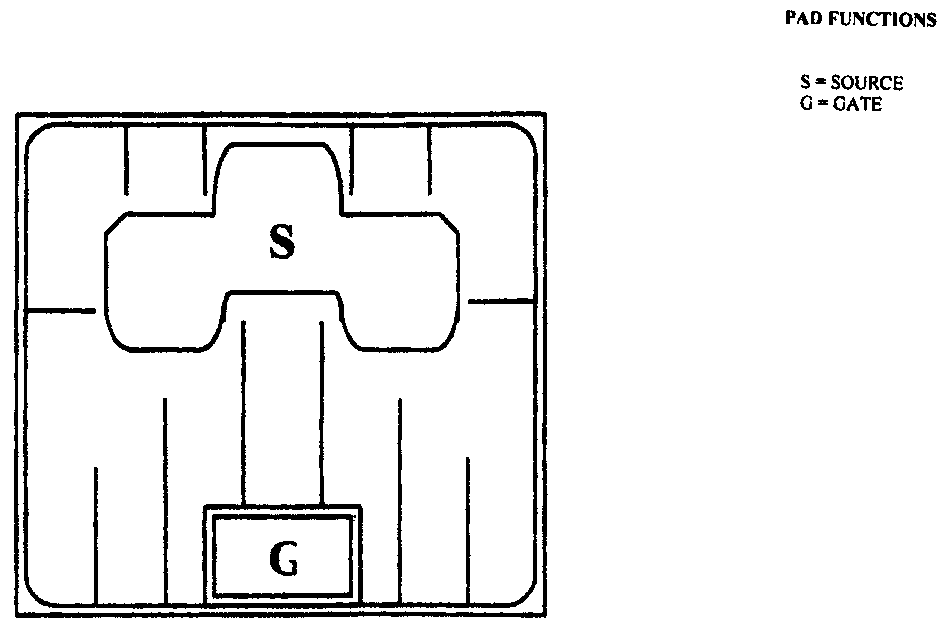 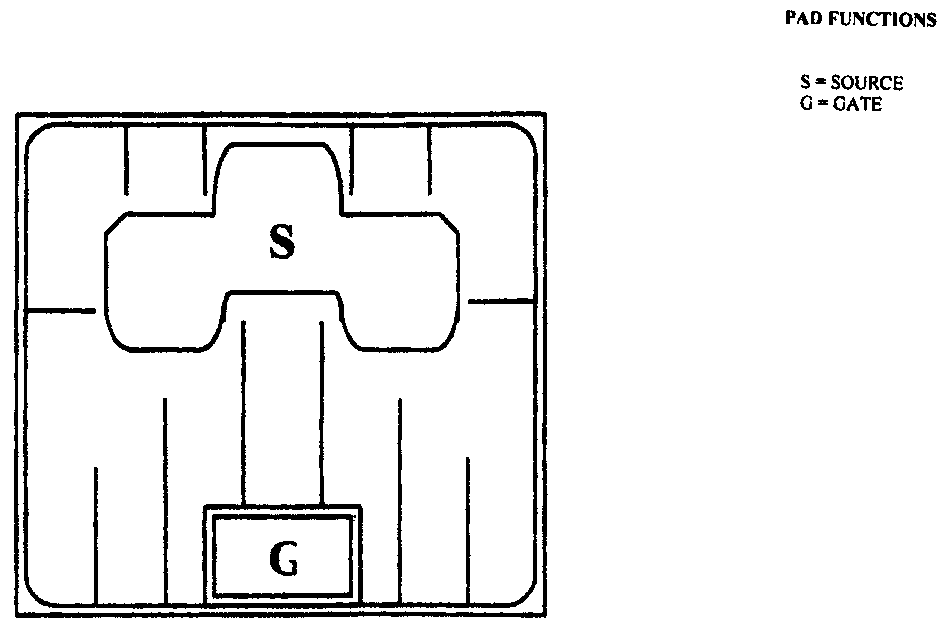 Top Material: AlBackside Material: TiNiAgBond Pad Size: G = .035” X .066”Backside Potential: DrainMask Ref: IX5XAPPROVED BY: DK 			DIE SIZE .259” X .259”  	                  DATE:  8/17/16 MFG: IXYS				             THICKNESS  .015”	                     P/N: IXGD32N60BDG 10.1.2Rev B, 7/19/02